Ngāti Kea Ngāti Tuara Education Grants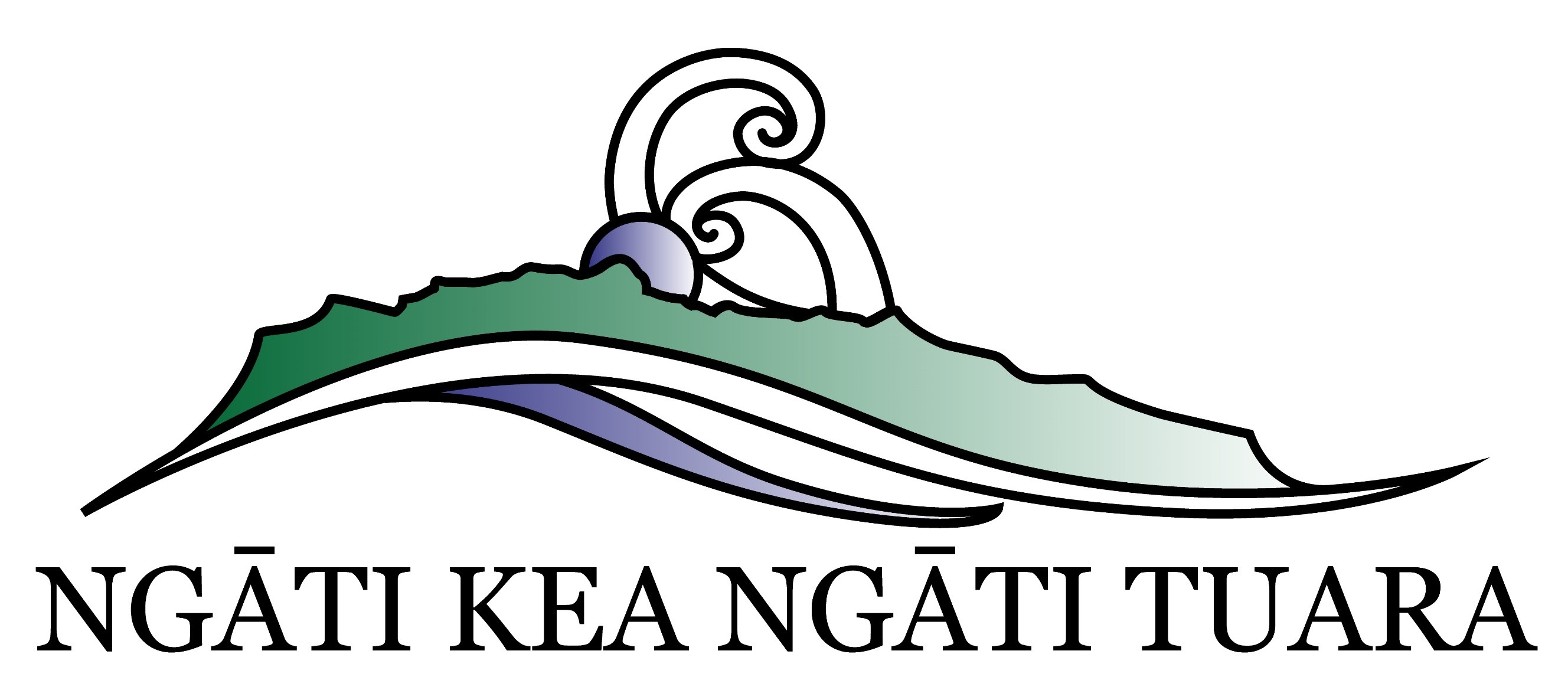 Application Form 2024Te Rūnanga o Ngāti Kea Ngāti Tuara welcomes applications from members of the hapū who are enrolled at a registered tertiary educational institution in Aotearoa New Zealand – for more information see the Education Grants Information Sheet.  All sections of the application must be completed.  Failure to provide all the information required may result in your application not being accepted. WhakapapaEnter your Ngāti Kea Ngāti Tuara whakapapa in the chart below.Endorsed by a kaumatua of Ngāti Kea Ngāti TuaraAttachmentsPlease attach to the application form:Evidence of enrolment at a registered tertiary institution in Aotearoa New ZealandA copy of a receipt of education fees paidYour whakapapa showing descent from a tupuna of Ngāti Kea Ngāti Tuara and signed by a kaumatua of Ngāti Kea Ngāti Tuara.Declaration by ApplicantI agree that:The information that I have provided in this application is true and correct.I am a registered member of Ngāti Kea Ngāti Tuara.I am a student at a registered tertiary institution in Aotearoa New Zealand. I will provide a copy of my results showing that I have successfully completed the course.I am willing to participate in the activities of the Ngāti Kea Ngāti Tuara and the Kearoa Marae and/or Taharangi Marae.I am willing for Ngati Kea Ngati Tuara to use my name and image to publicise my receipt of this grant. Signature of applicant: 	___________________________________________________Date: 			___________________________________________________Privacy Act 1993Please note the following provisions of the Privacy Act 1993:This application contains personal information about youThe information is required to assess your application.The intended recipient of the information is the Selection Committee of the Ngāti Kea Ngāti Tuara Education Endowment Trust.The information will not be used for any other purpose.ApplicantName of applicantPostal addressTelephoneEmailBirth dateBank account numberTertiary InstitutionName of InstitutionPostal address of InstitutionName of Degree or DiplomaName of courseFull-time/Part-time (No. of points this year)Subjects enrolled in this yearEmploymentName of employer (if employed)Ngāti Kea Ngāti Tuara tupunaGreat GrandparentGrandparentParentApplicantName (print)SignatureContact telephone/emailDate